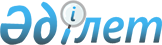 О внесении дополнения в постановление акимата Житикаринского района Костанайской области от 30 ноября 2021 года № 272 "Об утверждении Положения о государственном учреждении "Отдел культуры и развития языков акимата Житикаринского района"Постановление акимата Житикаринского района Костанайской области от 10 апреля 2024 года № 87
      Акимат Житикаринского района Костанайской области ПОСТАНОВЛЯЕТ:
      1. Внести в постановление акимата Житикаринского района Костанайской области ""Об утверждении Положения о государственном учреждении "Отдел культуры и развития языков акимата Житикаринского района" от 30 ноября 2021 года № 272 следующее дополнение:
      в Положении о государственном учреждении "Отдел культуры и развития языков акимата Житикаринского района", утвержденном указанным постановлением:
      пункт 13 дополнить подпунктом 11-1) следующего содержания:
      "11-1) проводит разъяснительную работу по недопущению дискриминации граждан по языковому принципу;".
      2. Государственному учреждению "Отдел культуры и развития языков акимата Житикаринского района" в установленном законодательством Республики Казахстан порядке обеспечить:
      1) извещение органов юстиции о внесенном дополнении в вышеуказанное Положение;
      2) в течение пяти рабочих дней со дня подписания настоящего постановления направление в филиал Республиканского государственного предприятия на праве хозяйственного ведения "Институт законодательства и правовой информации Республики Казахстан" Министерства юстиции Республики Казахстан по Костанайской области для официального опубликования и включения в Эталонный контрольный банк нормативных правовых актов Республики Казахстан;
      3) размещение настоящего постановления на интернет - ресурсе акимата Житикаринского района после его официального опубликования.
      3. Контроль за исполнением настоящего постановления возложить на курирующего заместителя акима района.
      4. Настоящее постановление вводится в действие по истечении десяти календарных дней после дня его первого официального опубликования.
					© 2012. РГП на ПХВ «Институт законодательства и правовой информации Республики Казахстан» Министерства юстиции Республики Казахстан
				
      Исполняющий обязанности акима Житикаринского района 

С. Касенов
